CALCIO A CINQUESOMMARIOSOMMARIO	1COMUNICAZIONI DELLA F.I.G.C.	1COMUNICAZIONI DELLA L.N.D.	2COMUNICAZIONI DELLA DIVISIONE CALCIO A CINQUE	2COMUNICAZIONI DEL COMITATO REGIONALE MARCHE	2COMUNICAZIONI DELLA F.I.G.C.RATIFICHE F.I.G.C.La F.I.G.C. ha ratificato quanto segue:CAMBIO ATTIVITA’ – Da Settore Giovanile a Dilettante69.883		A.S.D. CAMPIGLIONE M.URANO			Fermo947.199	A.S.D.	CORRIDONIA FOOTBALL CLUB		Corridonia (MC)913.898	A.S.D.	GIOVANE ANCONA CALCIO		Ancona700.065	S.S.D. MOGLIANESE				Mogliano (MC)950.013	A.S.D. POL. SPORT COMMUNICATION		Civitanova Marche (MC)204.948	A.S.D.	PONTEROSSO ANCONITANA		AnconaAFFLIAZIONI 952.917	A.S.D. CAMERINO CASTELRAIMONDO		Camerino (MC)953.063	A.S.D.	MISA CALCIO				Ostra (AN)953.065	A.S.D. CA GALLO					Montecalvo in Foglia (PU)953.091	A.S.D. VIRTUS CORINALDO			Corinaldo (AN)953.092	A.S.D. G.S. REAL VALLONE			Senigallia (AN)953.098	A.S.D. GIOVANE SANTORSO			Fano (PU)953.102	A.S.D. REAL MONTALTO				Montalto delle Marche (AP)COMUNICAZIONI DELLA L.N.D.CIRCOLARE N. 19 DEL 31.08.2020Si allega, la copia della circolare n. 27-2020 elaborata dal Centro Studi Tributari della L.N.D. inerente l’oggetto:“Decreto Interministeriale per l’erogazione dell’indennità ai lavoratori sportivi – Giugno 2020”.COMUNICAZIONI DELLA DIVISIONE CALCIO A CINQUECOMUNICAZIONI DEL COMITATO REGIONALE MARCHEPer tutte le comunicazioni con la Segreteria del Calcio a Cinque - richieste di variazione gara comprese - è attiva la casella e-mail c5marche@lnd.it; si raccomandano le Società di utilizzare la casella e-mail comunicata all'atto dell'iscrizione per ogni tipo di comunicazione verso il Comitato Regionale Marche. PROTOCOLLO COVIDSi informa che stanno pervenendo presso la piattaforma COVID presente nel sito del Comitato Regionale Marche (www.figcmarche.it) vari quesiti e che, nel giro di pochi giorni, saranno eleborate le relative risposte e, le stesse, saranno messe a disposizione di tutte le Società.Si sottoliena che le risposte non di diretta competenza del Comitato Regionale sarnno inoltrate ai competenti organi nazionali.Contestualmente si tiene ribadire che tutte le questioni riguardanti il protocollo sono già all’attenzione degli organismi nazionali preposti e quindi si auspica che al più presto possano giungere delucidazioni e chiarimenti.INCONTRO A.I.A. – SOCIETÀ SPORTIVE CALCIO A CINQUEVENERDI’ 25 SETTEMBRE 2020 alle ore 18:30 presso la Sala Conferenze del Comitato Regionale Marche di Ancona (Via Schiavoni, snc) si terrà la Riunione di tutte le Società di Calcio a Cinque Marchigiane con il Responsabile del Calcio a Cinque del Comitato Regionale Arbitri ed il Settore Tecnico dell’A.I.A. per illustrare le novità regolamentari in vigore dalla corrente stagione sportiva.RIAPERTURA ISCRIZIONI AI CAMPIONATI E ALLE COPPE UNDER 21 E UNDER 19 S.S. 2020/2021Si comunica che sono stati riaperti i termini delle iscrizioni ai Campionati ed alle Coppe in epigrafe fino alle ore 19:00 di martedì 15 settembre 2020.PROROGA ISCRIZIONI AI CAMPIONATI E ALLE COPPE UNDER 17 E UNDER 15 S.S. 2020/2021Si comunica che la scadenza delle iscrzioni ai Campionati e alle Coppe in epigrafe è prorogata fino alle ore 19:00 di martedì 15 settembre 2020.DATE INIZIO ATTIVITA’ AGONISTICA S.S. 2020/2021Vista l’emergenza da COVID-19, al fine di permettere alle Società di adeguarsi al meglio al Protocollo F.I.G.C. per la ripresa dell’attività dilettantistica e giovanile, l’attività agonistica della S.S. 2020/2021 si aprirà con l’inizio dei campionati le cui date restano confermate come di seguito riportato mentre la Coppa Italia/Marche avrà inizio successivamente al Campionato con la disputa di turni infrasettimanali:MODULO CONTATTI SOCIETARIIn allegato al presente Comunicato Ufficiale si trasmette il Modulo Contatti Societari. Si invitano tutte le società a compilare il modulo nella maniera più completa possibile. Tali dati verranno utilizzati per la compilazione delle Anagrafiche dei vari Campionati.Tale modulo dovrà essere trasmesso a mezzo e-mail (c5marche@lnd.it) entro e non oltre MARTEDI’ 15 SETTEMBRE 2020.SOCIETA’ INATTIVELe sottonotate società hanno comunicato l’inattività a partire dalla stagione sportiva 2020/2021:Matr. 941.378		A.S.D. FUTSAL 100 TORRI		Ascoli PicenoMatr. 943.636		A.S.D. FUTSAL PASSO TREIA	Treia (MC)Le sottonotate società, non essendosi iscritte ad alcun campionato nella stagione sportiva 2020/2021, vengono dichiarate inattive:Matr. 937.920		A.S.D. A.S. AMANDOLA		Amandola (FM)Matr. 8.590		A.P.D. CALDAROLA			Caldarola (MC)Matr. 700.010		S.S.D. SAN MARCELLO		San Marcello (AN)Matr. 921.003		G.S.	CASINE A.S.D.		Ostra (AN)Matr. 945.845		A.S.D. FREELY SPORT		Sant’Elpidio a Mare (FM)Matr. 947.625		A.S.D. SPORTLAND			Fano (PU)Visto l’art.16 commi 1) e 2) N.O.I.F. si propone alla Presidenza Federale per la radiazione dai ruoli.Ai sensi dell’art. 110 p.1) delle N.O.I.F. i calciatori tesserati per la suddetta Società sono svincolati d’autorità dalla data del presente comunicato ufficiale.SETTORE GIOVANILE E SCOLASTICOOPEN DAY 2020Il Coordinamento Federale Regionale FIGC/SGS Marche comunica che le richieste pervenute e accolte per l’effettuazione degli OPEN DAY 2020 vengono pubblicate esclusivamente sulla pagina Web Nazionale del Coordinamento SGS Marche.Si informano inoltre le Società che ne fanno richiesta che il modulo previsto (allegato al C.U. nr. 1 datato 01/07/2020 di FIGC/SGS ) va inoltrato solo ed esclusivamente agli indirizzi mail sotto indicati:- marche.sgs@figc.it- base.marchesgs@figc.itDi seguito si trascrive il link dove le società, che ne hanno fatto richiesta, possono controllare il loro accoglimento:- https://www.figc.it/it/giovani/territorio/mappa-del-territorio/marche/ (all’apertura della pagina cliccare a dx della pagina la voce NEWS)*     *     *ORARIO UFFICISi ricorda che l’orario di apertura degli uffici del Comitato Regionale Marche è il seguente:Durante i suddetti orari è garantito, salvo assenza degli addetti per ferie o altro, anche il servizio telefonico ai seguenti numeri:Segreteria			071/28560404Segreteria Calcio a 5		071/28560407Ufficio Amministrazione	071/28560322 (Il pomeriggio solo nel giorno di lunedì)Ufficio Tesseramento 	071/28560408 (Il pomeriggio solo nei giorni di mercoledì e venerdì)Pubblicato in Ancona ed affisso all’albo del C.R. M. il 03/09/2020.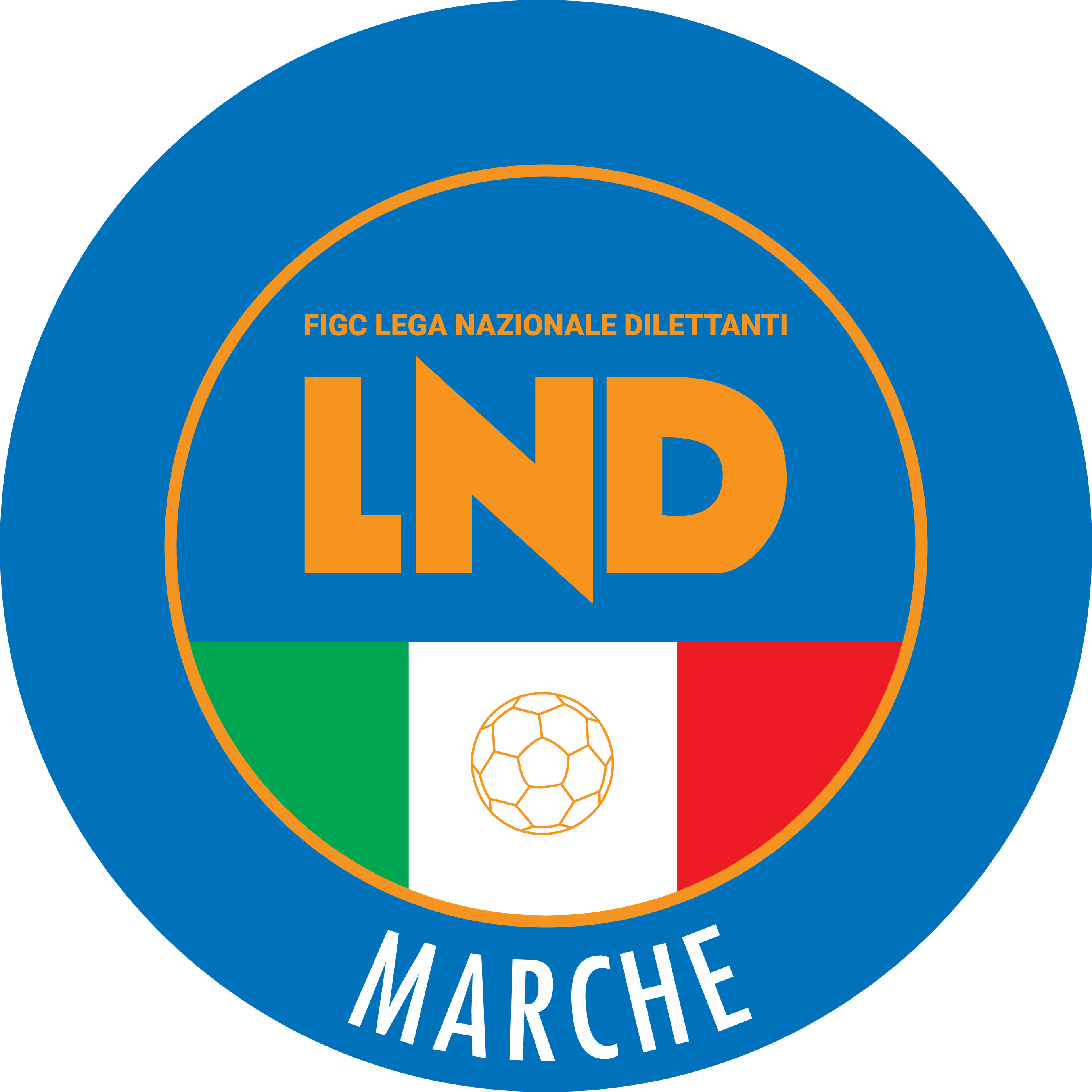 Federazione Italiana Giuoco CalcioLega Nazionale DilettantiCOMITATO REGIONALE MARCHEVia Schiavoni, snc - 60131 ANCONACENTRALINO: 071 285601 - FAX: 071 28560403sito internet: marche.lnd.ite-mail: c5marche@lnd.itpec: marche@pec.figcmarche.itStagione Sportiva 2020/2021Comunicato Ufficiale N° 07 del 03/09/2020Stagione Sportiva 2020/2021Comunicato Ufficiale N° 07 del 03/09/2020Venerdì02 OTTOBRECAMPIONATO SERIE C1CAMPIONATO SERIE C2Martedì06 OTTOBRECOPPA ITALIA SERIE C(data fissata C.U. n° 06 del 28/08/2020)Venerdì  16 OTTOBRECAMPIONATO SERIE C FEMMINILECAMPIONATO PROVINCIALE SERIE DCAMPIONATO UNDER 21CAMPIONATO UNDER 19 CAMPIONATO UNDER 17 CAMPIONATO UNDER 15 TURNI INFRASETTIMANALIDA DEFINIRETURNI INFRASETTIMANALIDA DEFINIRECOPPA ITALIA FEMMINILECOPPA MARCHE UNDER 21COPPA MARCHE UNDER 19COPPA MARCHE UNDER 17COPPA MARCHE UNDER 15COPPA MARCHE SERIE DGIORNOMATTINOPOMERIGGIOLunedìchiuso15.00 – 17,00Martedì10.00 – 12.00chiusoMercoledìchiuso15.00 – 17.00Giovedì10.00 – 12.00chiusoVenerdìchiuso15.00 – 17.00Il Responsabile Regionale Calcio a Cinque(Marco Capretti)Il Presidente(Paolo Cellini)